БОГУЧАНСКИЙ РАЙОН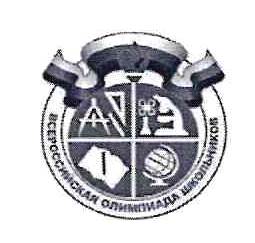 ВСЕРОССИЙСКАЯ ОЛИМПИАДА ШКОЛЬНИКОВМУНИЦИПАЛЬНЫЙ ЭТАП   ПРЕДМЕТ 	         экономика дата проведения  	30.11.2021ПРОТОКОЛ 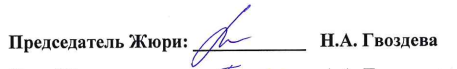 №Код участникаФ.И.О отчество участникаОУКлассКоличество балловMax балл 100% выполненияСтатус1ЭК-10-Б2-1Минуллина ДианаБогучанская СШ № 2101010%2ЭК-10-Б2-2Цуцков АлександрБогучанская СШ № 21066%3ЭК-11-Б2-3Трумгеллер ЛилияБогучанская СШ № 21166%4ЭК-11-Б2-4Ильиных МарияБогучанская СШ № 21133%5678910111213